2019-2020ΣΚΟΠΟΣ & ΣΤΟΧΟΙ ΤΟΥ ΜΑΘΗΜΑΤΟΣΗΜΕΡΟΛΟΓΙΑΚΟΣ ΠΡΟΓΡΑΜΜΑΤΙΣΜΟΣ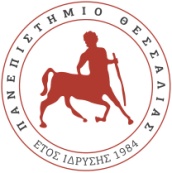 ΠΑΝΕΠΙΣΤΗΜΙΟ ΘΕΣΣΑΛΙΑΣΤμήμα Επιστήμης Φυσικής Αγωγής και ΑθλητισμούΜάθημα Ελεύθερης ΕπιλογήςΠΑΝΕΠΙΣΤΗΜΙΟ ΘΕΣΣΑΛΙΑΣΤμήμα Επιστήμης Φυσικής Αγωγής και ΑθλητισμούΜάθημα Ελεύθερης Επιλογής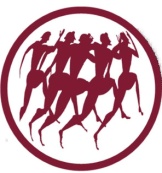 ΤΙΤΛΟΣ ΜΑΘ/ΤΟΣΚΩΔ. ΜΑΘ/ΤΟΣΤΙΤΛΟΣ ΜΑΘ/ΤΟΣΚΩΔ. ΜΑΘ/ΤΟΣΘέματα Ηθικής στον ΑθλητισμόΘέματα Ηθικής στον ΑθλητισμόΔΙΔΑΣΚΩΝΔΙΔΑΣΚΩΝΜάριος ΓούδαςΤηλ.: 2431047045, e-mail: mgoudas@pe.uth.grΜάριος ΓούδαςΤηλ.: 2431047045, e-mail: mgoudas@pe.uth.grΑΛΛΟΙ ΔΙΔΑΣΚΟΝΤΕΣΑΛΛΟΙ ΔΙΔΑΣΚΟΝΤΕΣΑθανάσιος ΚολοβελώνηςΑθανάσιος ΚολοβελώνηςΤΑΥΤΟΤΗΤΑ ΜΑΘΗΜΑΤΟΣΤΑΥΤΟΤΗΤΑ ΜΑΘΗΜΑΤΟΣΜάθημα Ελεύθερης Επιλογής (2 ECTS)Μάθημα Ελεύθερης Επιλογής (2 ECTS)ΛΕΞΕΙΣ ΚΛΕΙΔΙΑΛΕΞΕΙΣ ΚΛΕΙΔΙΑΑθλητισμός, ηθική, ποιότητα ζωής, Αθλητισμός, ηθική, ποιότητα ζωής, Μετά το τέλος του μαθήματος οι φοιτητές/τριες θα:Γνωρίζουν βασικά θέματα ηθικής στον χώρο του αθλητισμούΚατανοούν τις σχέσεις και τις συγκρούσεις μεταξύ ηθικών αρχών και αξιών και ανθρώπινων συμπεριφορώνΚατανοούν τις αρχές του ευ αγωνίζεσθε στον αθλητισμόΈχουν ενισχύσει τις δεξιότητες τους σε θέματα σχετικά με τη δικαιοσύνη, την ισότητα, την διαφάνεια, τη δημοκρατική διαχείριση και τις συμμετοχικές δομές διακυβέρνησης στα αθλήματαΕίναι ικανοί να συζητούν  και να εφαρμόζουν νομικές και ηθικές αρχές στον χώρο του αθλητισμούΜΑΘΗΜΑΘΕΜΑΔιάλεξη 1Εισαγωγή σε θέματα ηθικής στον αθλητισμόΔιάλεξη 2Νομικά ζητήματα και αρχέςΔιάλεξη 3Δικαιοσύνη και Νομιμότητα στον ΑθλητισμόΔιάλεξη 4Χρήση ΑναβολικώνΔιάλεξη 5Θέματα Ψυχικής Υγείας ΑθλητώνΔιάλεξη 6Εγκεφαλική διάσειση στον αθλητισμόΔιάλεξη 7Σχέσεις αθλητή προπονητήΔιάλεξη 7Θέματα ισότητας στον αθλητισμόΔιάλεξη 8Θέματα παρενόχλησης και κακοποίησης στον αθλητισμόΔιάλεξη 9Διαδικασίες επιλογής αθλητών: επιλογή ταλέντων και πρόωρη εξειδίκευσηΔιάλεξη 10Επιθετικότητα και βία στον αθλητισμόΔιάλεξη 11Πολιτισμικές διαφορές στην ηθική στον αθλητισμόΔιάλεξη 12Διαφθορά, εμπορευματοποίηση, στημένα παιχνίδια και στοιχηματισμός